April 17, 2014Docket No. M-2009-2092655BRANDON SIEGELISTA NORTH AMERICA5120 WOODWAY SUITE 5005HOUSTON TX 77056Re:  Request for joint filing for Historical Interval Usage (HIU) solution and Interval Usage (IU).To the Electronic Data Exchange Working Group:		As specified by Commission Order at Docket No. M-2009-2092655 entered December 6, 2012; the electronic data exchange working group (EDEWG) has convened a web portal working group (WPWG) to develop standardized solutions for the acquisition of both the historical interval usage (HIU) and billing quality interval use (IU) data via a secure web portal.  The Order requires that related standards are to be completed, not implemented, by March 1, 2014, and March 15, 2015 respectively.		The EDEWG leadership, with the full support of membership of the WPWG, filed on February 4, 2014, requesting that the Commission grant their request to file both the HIU and IU standards no later than March 1, 2015. The WPWG asserted that many of the utilized processes, data and technology elements common to both required standards would be more efficiently synergized in generating these standards. 		Further, EDEWG leadership claimed that creating both standards concurrently would aid in providing the WPWG with opportunities to leverage these synergies and more efficiently generate standards that consistently address these required common elements while still meeting the overall intended goal of the Commission; as well as meeting the prescription of minimally acceptable requirements for all parties which is consistent with the current design of existing electric Electronic Data Interchange (EDI) data exchange standards in place within Pennsylvania today.		In a follow up letter sent on February 26, 2014, EDEWG leadership reiterated their request for the above mentioned filing date of March 1, 2015, which would include solutions for both the HIU and IU standards.  Additionally, EDEWG leadership intended to communicate the current status of the WPWG’s efforts to the Commission via the submittal of a draft document titled “Pennsylvania Web Portal Working Group Solutions Framework.” EDEWG leadership asserted that the draft document outlined a structured approach to the development of the standards outlined in the Commission’s Order and subsequent meetings held by the WPWG. Further EDEWG Leadership affirmed that the draft document intended to capture the consensus decisions and assumptions made by the WPWG within this structure to date and maintained an inventory of outstanding questions to be addressed prior to finalizing standard implementation guidelines. EDEWG leadership declared the solutions framework a living document, which contained many redlined changes that are in the process of being discussed and finalized. Commission Staff has reviewed EDEWG’s filing and has determined that the request for joint filing for Historical Interval Usage (HIU) solution and Interval Usage (IU) on or before March 1, 2015, appears to be well supported for reasons outlined in the filings.  Consequently, the Commission accepts EDEWG’s request to extend the filing deadline to March 1, 2015.			If you have any questions, please contact Lee Yalcin lyalcin@pa.gov at 717-787-6723 or Jeff McCracken jmccracken@pa.gov at 717-783-6163 at the Bureau of Technical Utility Services.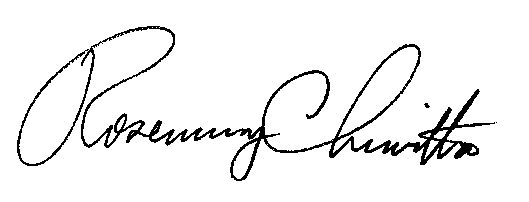 								Sincerely,								Rosemary Chiavetta								Secretarycc: Sue SheetzPPL Electric Utilities2 North Ninth Street (GENN 5)Allentown, Pennsylvania 18101-1179Matt SiggConstellation1221 Lamar StreetSuite 750Houston TX 77010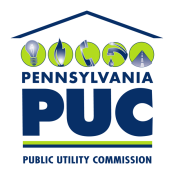  PUBLIC UTILITY COMMISSIONP.O. IN REPLY PLEASE REFER TO OUR FILE